Ansökan om att bli
SKVF-godkänd kaninvänlig klinik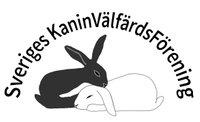 Sveriges Kaninvälfärdsförening är en förening som värnar om alla kaniners välfärd. Vi arbetar bland annat med utbildning, information och registrering. Som ett led i vårt arbete med att höja kaniners status och hälsa vill vi lyfta de kliniker som har kunskap om och intresse för arten. Vi hoppas det ska hjälpa både kliniker och kaninägare.Ansökan inleds med att kontaktuppgifter till kliniken fylls i. Därefter följer frågor om klinikens sätt att hantera kaniner och deras vanliga åkommor. De svar som söks är generella, inte djupgående och nyanserade. Formuläret är utformat i samarbete med leg. vet. Cesar Guevara som också konsulteras vid tveksamheter kring svaren. Skicka era färdiga svar till kaninklinik@skvf.se. SKVF-godkända kliniker får ett mail, sedan ett brev med diplom och klistermärke att sätta upp där de vill. Dessutom får de synas vår hemsida.Tack för att er klinik vill underlätta för kaninägare!Företrädare för ansökanFyll i uppgifter för personer (en eller två) som står för ifyllandet och uppdateringar av denna ansökan. Vid frågor från SKVF är det dessa personer som kontaktas. Om någon av dessa personer lämnar sin tjänst eller någon annan tar över som kontaktperson, vänligen meddela oss.Kontaktperson 1Namn: NamnMailadress: MailadressKontaktperson 2Namn: NamnMailadress: MailadressKlinikuppgifterKlinikens namn: KliniknamnGatuadress: Gata och nummerPostnummer: PostnummerOrt: OrtnamnTelefon: Telefonnummer med riktnummerHemsida: WebbadressMedarbetare som har kaniner som specialintresseVeterinärer: NamnDjursjukskötare: NamnAllmäntHur många kaniner tar ni uppskattningsvis emot i månaden?☐ <10	☐ 10–50☐ 51–100	☐ >100Rekommenderar ni vaccination årligen?☐ Ja	☐ Nej☐ Ingen smitta i närområdetFinns det möjlighet att separera kaniner och rovdjur i väntrummet? Om nej, hur förhindrar ni stress för kaninerna medan de väntar?Klicka eller tryck här för att ange text.Finns det separat uppstallningsrum för kaniner? Om nej, hur förhindrar ni stress för kaninerna medan de är inlagda?Klicka eller tryck här för att ange text.Kastration och operationRekommenderar ni generellt att kastrera kaniner?☐ Ja	☐ Nej☐ Framförallt honor☐ Framförallt hanarVilka instruktioner ger ni till djurägare inför operation? Fasta? Ta med något?Klicka eller tryck här för att ange text.Hur ser era rutiner ut kring postoperativ matning och övervakning?Klicka eller tryck här för att ange text.TandsjukdomarBeskriv klinikens rutiner för tandundersökningar av kaniner. Görs dessa alltid i samband med hälsokontroller? Vilken utrustning används?Klicka eller tryck här för att ange text.Gastrointestinala sjukdomarOm en kaninägare ringer in och beskriver inappetens hos kanin, vilka råd ger ni i telefon?Klicka eller tryck här för att ange text.Kunskap och resurserVilka utbildningar inom kanin har klinikens medarbetare genomfört?Klicka eller tryck här för att ange text.Har ni kaninmedicinsk litteratur tillgänglig på kliniken?☐ Ja	☐ NejHur håller sig kliniken uppdaterad inom kaninmedicin?Klicka eller tryck här för att ange text.ButikFinns en butik kopplad till kliniken?☐ Ja	☐ NejOm ja, vilka av följande kaninrelaterade produkter kan kunderna finna där?☐ Formula för stödmatning, t.ex. Critical Care☐ Hö☐ Pellets☐ Annat, nämligen: Klicka eller tryck här för att ange text.Kort presentation av klinikenNedan finns möjlighet att kortfattat beskriva kliniken. Informationen kan publiceras på Sveriges Kaninvälfärdsförenings hemsida.Klicka eller tryck här för att ange text.BekräftelseGenom inskickande av ovanstående uppgifter garanterar vi att informationen som angivits stämmer. Vi förbinder oss att uppdatera SKVF ifall signifikanta förändringar görs gällande det som tagits upp i detta formulär. Vi godkänner också att Sveriges Kaninvälfärdsförening lagrar och delar information om vår klinik för de syften som beskrivits i formuläret.